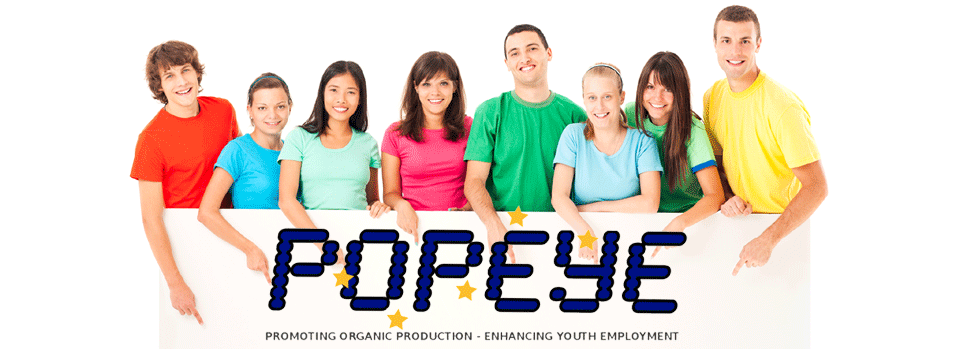 Sudionik: 	MATIAS KNEŽEVIĆ , 4ET2 , Tehničar za računalstvoPutovanje: 	STRASBOURG, FRANCUSKA , 24.2 - 26.2 2014.GLAVNI CILJ:	Potaknuti mlade da krenu u eko-poljoprivreduMoj zadatak je bio predstavljati Hrvatsku i Osijek u Strasbourgu, odnosno kakvo je političko stanje ovdje i kakvi su odnosi među mladima te koje su mogućnosti za mlade. Zajedničkim snagama mladi iz cijele EU (Estonija, Cipar, Italija, Bugarska, Hrvatska, Francuska) donosili su odluke na koji način promijeniti postojeće europske zakone, kako poboljšati ulogu mladih u bitnim stvarima i kako omogućiti ljudima da bez velikih ulaganja postanu ozbiljni konkurenti na europskom tržištu.SMJEŠTAJ
Nedaleko od Europskog Parlamenta (500m)  imali smo smještaj u hotelu za mlade koji je za nas sa projekta bio financiran.  U njemu borave isključivo mladi koji sudjeluju na ovakvim projektima i stari su između 15 i 25 godina. Prostor je predivan, opremljen najsuvremenijom opremom i uređen na najmoderniji način. Ima 7 katova, 2 podruma gdje se nalaze konferencijske sale, sobe za prezentacije i slično, veliku kantinu, otvorene i zatvorene prostore za sport, vlastito ozvučenje i light show, dvorane za gledanje TV-a, lounge barove za opuštanje, saune i velike terase na vrhu zgrade opremljenje sa stolovima i stolicama te uređene drvećem i biljkama. S terase se vidi cijeli grad i imate pogled na Europski Parlament.SLOBODNO VRIJEME
Hrana i piće su nam osigurani kroz trajanje cijelog projekta, odnosno sva tri dana boravka. Radimo zajedno neobavezno kroz dan na različitim lokacijama, debatiramo i sastavljamo prijedloge. A pri kraju dana imamo slobodno i nemamo apsolutno nikakvih ograničenja. Bilo smo budni svaki dan do 5.00, puštali glazbu i zabavljali se, izlazili u pubove, igrali biljar i slično.Ukupno nas 90 mladih je bilo na projektu u tom hotelu, svi smo se vrlo dobro upoznali i svi smo ostali u kontaku, sada pokušavamo i nastaviti sa volonterskim radom te održati i drugi meeting na Cipru.POSJETE VAŽNIM INSTITUCIJAMA
Kroz ovaj smo prijekt također uspijeli izbliza vidjeti kako funkcioniraju glavne institucije EU i regije Alsace. Pričali smo direktno sa ministrima, predsjednicima vijeća i slično, razmijenjivali ideje, večerali i družili se. Takve stvari se ne zaboravljaju i možda su iskustva koja nikada neće ponoviti.